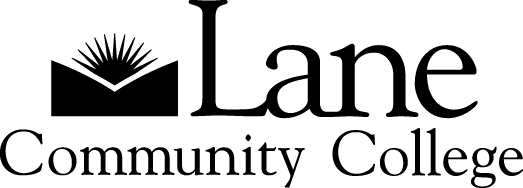 Incomplete forms will be returned | Curriculum changes must have dean approval | Submit completed forms using the online submission at https://www.lanecc.edu/currsched/submit-curriculum-proposals Division/Department requesting change:  Course developer name and contact information:  Division Dean: Academic year (e.g., 2018-19) change will take effectCOURSE CHANGE INFORMATION (copy/paste table to include multiple courses)College Approval (before signing, please see Curriculum Committee recommendations for this course in the committee’s meeting minutes)_________________________________	________Executive Dean for Academic Affairs		Date_________________________________	________Vice President for Academic & Student Affairs	DateCurrent Course Number e.g., HS 151Current Short Course Title for Banner (30 character limit) (e.g., Treating the Problem Gambler)Current Full Course Title for print catalog (e.g., Issues in Assessing and Treating the Problem Gambler)Proposed Course Number Proposed Short Course Title for Banner (30 character limit)Proposed Full Course Title for print catalog CURRENT COURSE DESCRIPTION (to aid review of title changes): [enter text here]Rationale for change[enter text here]Rationale for change[enter text here]